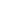        										Data ……………………………Pieczęć szkoły OCENA PRAKTYK  ZAWODOWYCH  Z PRZEDMIOTU GEOGRAFIA / PRZYRODA*  w szkole podstawowej / ponadpodstawowej*Student(-ka) Wydziału Geografii i Studiów Regionalnych UW ………………………………………………..........  odbył(-a) w naszej szkole praktyki przedmiotowo-metodyczne z przedmiotu geografia / przyroda* w okresie od …………………… do ………………………, co stanowi łącznie  ……………………  godzin. Student(-ka) przeprowadził(-a) ………………. godzin obserwacji lekcji (i zajęć pozalekcyjnych).Student(-ka) przeprowadził(-a) samodzielnie ………………. godzin lekcji oraz współprowadził(-a) ……………………. godzin lekcji.  Ocena praktyki (w skali 2-5): ………………… . Uzasadnienie oceny: ……………………………………………………………………………………………………………………………………………………………………………………………………………………………………………………………………………………………………………………………………………………………………………………………………………………………………………………………………………………………………………………………………………………………………………………………………………………………………………………………………………………………………………………………………………………………………………………….……………………………………………………………………………………………………………………………………………………….……………………………………………………………………………………………………………………………………………………….……………………………………………………………………………………………………………………………………………………….							........................................						Podpis nauczyciela - Opiekuna praktyk*  niepotrzebne skreślićWskazówki dla Opiekuna praktyk dot. oceny praktyk: Uzasadnienie oceny /Ocena praktyk powinno uwzględniać następujące działania i postawy praktykantów i ich wyniki: umiejętności wykorzystywania wiedzy merytorycznej i metodycznej (dydaktycznej) w praktyce szkolnej, w tym sposób prowadzenia lekcji, stosowanie zróżnicowanych form i metod kształcenia, środków i pomocy dydaktycznych oraz technik  (w tym w sposób szczególny TIK, GIS) umiejętności nawiązywania kontaktów z uczniami, dostrzeganie i rozwiązywanie problemów pedagogicznych, współdziałanie z nauczycielem – Opiekunem praktyk oraz innymi nauczycielami w celu pogłębiania wiedzy dydaktycznej oraz rozwijania umiejętności wychowawczych,zaangażowanie w pracę, inicjatywa, samodzielność, kultura osobista i takt pedagogiczny, obowiązkowość, punktualność i poczucie odpowiedzialności.